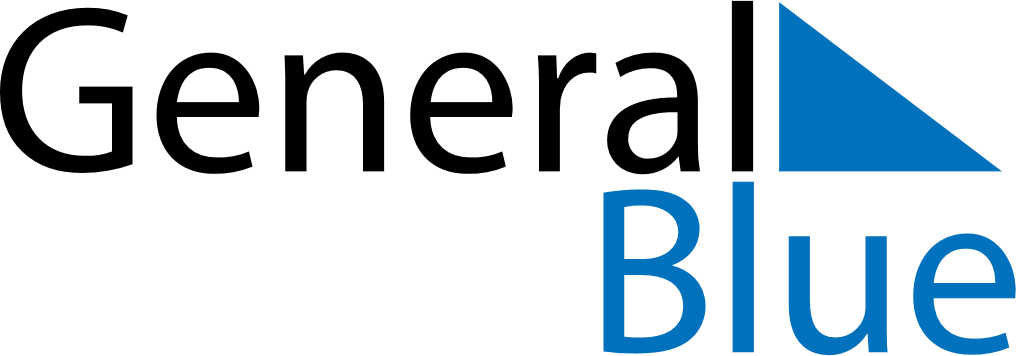 August 2024August 2024August 2024August 2024August 2024August 2024Sarretudvari, Hajdu-Bihar, HungarySarretudvari, Hajdu-Bihar, HungarySarretudvari, Hajdu-Bihar, HungarySarretudvari, Hajdu-Bihar, HungarySarretudvari, Hajdu-Bihar, HungarySarretudvari, Hajdu-Bihar, HungarySunday Monday Tuesday Wednesday Thursday Friday Saturday 1 2 3 Sunrise: 5:14 AM Sunset: 8:09 PM Daylight: 14 hours and 54 minutes. Sunrise: 5:15 AM Sunset: 8:07 PM Daylight: 14 hours and 52 minutes. Sunrise: 5:16 AM Sunset: 8:06 PM Daylight: 14 hours and 49 minutes. 4 5 6 7 8 9 10 Sunrise: 5:17 AM Sunset: 8:04 PM Daylight: 14 hours and 46 minutes. Sunrise: 5:19 AM Sunset: 8:03 PM Daylight: 14 hours and 44 minutes. Sunrise: 5:20 AM Sunset: 8:01 PM Daylight: 14 hours and 41 minutes. Sunrise: 5:21 AM Sunset: 8:00 PM Daylight: 14 hours and 38 minutes. Sunrise: 5:22 AM Sunset: 7:58 PM Daylight: 14 hours and 35 minutes. Sunrise: 5:24 AM Sunset: 7:57 PM Daylight: 14 hours and 32 minutes. Sunrise: 5:25 AM Sunset: 7:55 PM Daylight: 14 hours and 30 minutes. 11 12 13 14 15 16 17 Sunrise: 5:26 AM Sunset: 7:53 PM Daylight: 14 hours and 27 minutes. Sunrise: 5:28 AM Sunset: 7:52 PM Daylight: 14 hours and 24 minutes. Sunrise: 5:29 AM Sunset: 7:50 PM Daylight: 14 hours and 21 minutes. Sunrise: 5:30 AM Sunset: 7:49 PM Daylight: 14 hours and 18 minutes. Sunrise: 5:32 AM Sunset: 7:47 PM Daylight: 14 hours and 15 minutes. Sunrise: 5:33 AM Sunset: 7:45 PM Daylight: 14 hours and 12 minutes. Sunrise: 5:34 AM Sunset: 7:43 PM Daylight: 14 hours and 9 minutes. 18 19 20 21 22 23 24 Sunrise: 5:36 AM Sunset: 7:42 PM Daylight: 14 hours and 6 minutes. Sunrise: 5:37 AM Sunset: 7:40 PM Daylight: 14 hours and 3 minutes. Sunrise: 5:38 AM Sunset: 7:38 PM Daylight: 13 hours and 59 minutes. Sunrise: 5:39 AM Sunset: 7:36 PM Daylight: 13 hours and 56 minutes. Sunrise: 5:41 AM Sunset: 7:34 PM Daylight: 13 hours and 53 minutes. Sunrise: 5:42 AM Sunset: 7:33 PM Daylight: 13 hours and 50 minutes. Sunrise: 5:43 AM Sunset: 7:31 PM Daylight: 13 hours and 47 minutes. 25 26 27 28 29 30 31 Sunrise: 5:45 AM Sunset: 7:29 PM Daylight: 13 hours and 44 minutes. Sunrise: 5:46 AM Sunset: 7:27 PM Daylight: 13 hours and 40 minutes. Sunrise: 5:47 AM Sunset: 7:25 PM Daylight: 13 hours and 37 minutes. Sunrise: 5:49 AM Sunset: 7:23 PM Daylight: 13 hours and 34 minutes. Sunrise: 5:50 AM Sunset: 7:21 PM Daylight: 13 hours and 31 minutes. Sunrise: 5:51 AM Sunset: 7:19 PM Daylight: 13 hours and 28 minutes. Sunrise: 5:53 AM Sunset: 7:17 PM Daylight: 13 hours and 24 minutes. 